NO. 19 JOURNALof theHOUSE OF REPRESENTATIVESof theSTATE OF SOUTH CAROLINA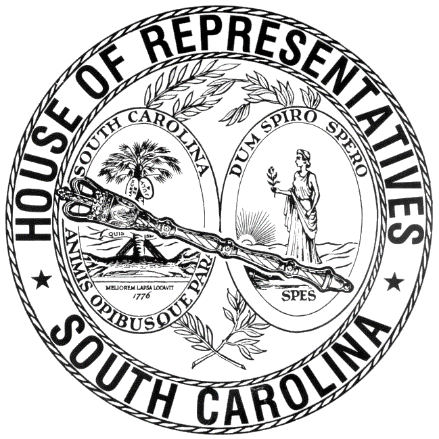 REGULAR SESSION BEGINNING TUESDAY, JANUARY 8, 2019 ________TUESDAY, FEBRUARY 5, 2019(STATEWIDE SESSION)Indicates Matter StrickenIndicates New MatterThe House assembled at 12:00 noon.Deliberations were opened with prayer by Rev. Charles E. Seastrunk, Jr., as follows:	Our thought for today is from Isaiah 5:4: “What more was there to do for my vineyard that I have not done in it?” 	Let us pray. Almighty God, give us the vision and the strength to do the work required in this vineyard. Gracious Lord, forgive us and restore us as these Representatives and staff carry out the duties and responsibility that we might bear the fruits of their labor. Bless each of their families. Bless our defenders of freedom and first responders as they care and protect us. May Your face shine on our Nation, President, State, Governor, Speaker, staff and all who serve in this vineyard of Yours. Heal the wounds, those seen and those hidden, of our brave warriors who suffer and sacrifice for our freedom. Lord, in Your mercy, hear our prayers. Amen. Pursuant to Rule 6.3, the House of Representatives was led in the Pledge of Allegiance to the Flag of the United States of America by the SPEAKER.After corrections to the Journal of the proceedings of Friday, the SPEAKER ordered it confirmed.MOTION ADOPTEDRep. BLACKWELL moved that when the House adjourns, it adjourn in memory of former Representative Irene Rudnick, which was agreed to.SILENT PRAYERThe House stood in silent prayer for the family and friends of Jerry Hill, father of Representative Hill. SILENT PRAYERThe House stood in silent prayer for Emma Dean and her family. COMMITTEE APPOINTMENTThe following was received:January 31, 2019The Honorable Joseph S. DaningSouth Carolina House of Representatives118 Queensbury CircleGoose Creek, South Carolina 29445Dear Joe:	It is with pleasure that I appoint you to serve on the House Ways and Means Committee, effective immediately. I know that you will serve on this committee with honor and distinction.	I appreciate your willingness to serve in this capacity. Please do not hesitate to contact me if I may be of assistance to you in any way.Sincerely,James H. “Jay” LucasSpeaker of the HouseReceived as information.COMMITTEE APPOINTMENTThe following was received:January 31, 2019The Honorable Bart T. BlackwellSouth Carolina House of RepresentativesPost Office Box 6658Aiken, South Carolina 29804Dear Bart:	It is with pleasure that I appoint you to serve on the House Labor, Commerce and Industry Committee, effective immediately. I know that you will serve on this committee with honor and distinction.	I appreciate your willingness to serve in this capacity. Please do not hesitate to contact me if I may be of assistance to you in any way.Sincerely,James H. “Jay” LucasSpeaker of the HouseReceived as information.REGULATION WITHDRAWN AND RESUBMITTEDDocument No. 4816Agency: Commission on Higher EducationStatutory Authority: 1976 Code Section 59-104-20Palmetto Fellows Scholarship ProgramReceived by Speaker of the House of Representatives January 8, 2019Referred to Regulations and Administrative Procedures CommitteeLegislative Review Expiration May 8, 2019REGULATION RESUBMITTEDDocument No. 4819Agency: State Board of EducationStatutory Authority: 1976 Code Sections 59-21-540(11), 59-33-20(c), and 59-33-30Medical Homebound InstructionReceived by Speaker of the House of Representatives January 8, 2019Referred to Regulations and Administrative Procedures CommitteeLegislative Review Expiration May 8, 2019-01/08/2019	Received by Lt. Gov & Speaker	05/08/2019H	01/08/2019	Referred to Committee	S	01/08/2019	Referred to Committee	-	02/01/2019	Agency Withdrawal		120 Day Period Tolled-02/01/2019	Resubmitted	05/08/2019ROLL CALLThe roll call of the House of Representatives was taken resulting as follows:Total Present--120STATEMENT OF ATTENDANCERep. MCKNIGHT signed a statement with the Clerk that he came in after the roll call of the House and was present for the Session on Thursday, January 31.LEAVE OF ABSENCEThe SPEAKER granted Rep. V. S. MOSS a leave of absence for the day due to medical reasons.LEAVE OF ABSENCEThe SPEAKER granted Rep. PARKS a leave of absence for the day due to medical reasons.DOCTOR OF THE DAYAnnouncement was made that Dr. Patricia W. Witherspoon of Columbia was the Doctor of the Day for the General Assembly.CO-SPONSORS ADDEDIn accordance with House Rule 5.2 below:“5.2 Every bill before presentation shall have its title endorsed; every report, its title at length; every petition, memorial, or other paper, its prayer or substance; and, in every instance, the name of the member presenting any paper shall be endorsed and the papers shall be presented by the member to the Speaker at the desk. A member may add his name to a bill or resolution or a co-sponsor of a bill or resolution may remove his name at any time prior to the bill or resolution receiving passage on second reading. The member or co-sponsor shall notify the Clerk of the House in writing of his desire to have his name added or removed from the bill or resolution. The Clerk of the House shall print the member's or co-sponsor's written notification in the House Journal. The removal or addition of a name does not apply to a bill or resolution sponsored by a committee.” CO-SPONSOR ADDEDCO-SPONSORS ADDEDCO-SPONSOR ADDEDCO-SPONSOR ADDEDCO-SPONSOR ADDEDCO-SPONSOR ADDEDCO-SPONSOR ADDEDCO-SPONSOR ADDEDCO-SPONSOR ADDEDCO-SPONSORS ADDEDCO-SPONSOR ADDEDCO-SPONSOR ADDEDCO-SPONSOR ADDEDCO-SPONSOR ADDEDCO-SPONSOR ADDEDCO-SPONSOR ADDEDCO-SPONSOR ADDEDCO-SPONSOR ADDEDCO-SPONSOR ADDEDCO-SPONSOR ADDEDCO-SPONSOR ADDEDCO-SPONSOR ADDEDCO-SPONSORS ADDEDCO-SPONSOR ADDEDCO-SPONSORS ADDEDCO-SPONSOR ADDEDCO-SPONSOR ADDEDCO-SPONSORS ADDEDCO-SPONSORS ADDEDCO-SPONSOR ADDEDCO-SPONSOR ADDEDCO-SPONSOR ADDEDCO-SPONSOR ADDEDS. 335--ORDERED TO THIRD READINGThe following Bill was taken up:S. 335 -- Senator Massey: A BILL TO AMEND ACT 516 OF 1976, RELATING TO THE ELECTION OF COMMISSIONERS OF THE BATH, LANGLEY, AND CLEARWATER WATER AND SEWER DISTRICTS IN AIKEN COUNTY, TO CHANGE THE COMMENCEMENT OF EACH COMMISSIONER'S OFFICE TO JANUARY FIRST IN THE YEAR FOLLOWING THE COMMISSIONER'S ELECTION AND TO CHANGE THE TERM EXPIRATION DATE TO DECEMBER 31 OF EACH EVEN-NUMBERED YEAR; AND TO AMEND ACT 1006 OF 1958, RELATING TO THE ELECTION OF COMMISSIONERS OF THE BATH, LANGLEY, AND CLEARWATER WATER AND SEWER DISTRICTS IN AIKEN COUNTY, TO CHANGE THE COMMENCEMENT OF EACH COMMISSIONER'S TERM TO JANUARY FIRST IN THE YEAR FOLLOWING THE COMMISSIONER'S ELECTION AND TO CHANGE THE TERM EXPIRATION DATE TO DECEMBER 31 OF EACH EVEN-NUMBERED YEAR, TO CHANGE THE ELECTION DATE FOR COMMISSIONERS TO THE FIRST TUESDAY AFTER THE FIRST MONDAY IN NOVEMBER, AND TO CHANGE THE FILING PROCEDURE FOR COMMISSION CANDIDATES TO REQUIRE THEM TO FILE AN INTENTION OF CANDIDACY WITH THE AIKEN COUNTY BOARD OF VOTER REGISTRATION AND ELECTIONS AND TO SET A FILING DEADLINE.The yeas and nays were taken resulting as follows:  Yeas 104; Nays 0 Those who voted in the affirmative are:Total--104 Those who voted in the negative are:Total--0So, the Bill was read the second time and ordered to third reading.  H. 3046--REQUESTS FOR DEBATEThe following Bill was taken up:H. 3046 -- Reps. Pope, Bryant, Caskey, B. Newton, Wooten, Davis, Murphy, Clemmons, Hixon, West, Forrest, Bannister, Yow and Bales: A BILL TO AMEND THE CODE OF LAWS OF SOUTH CAROLINA, 1976, BY ADDING ARTICLE 5 TO CHAPTER 8, TITLE 16 ENTITLED "TERRORISM", TO PROVIDE FOR THE OFFENSE OF FURTHERING TERRORISM, DEFINE THE ELEMENTS OF THE OFFENSE, AND TO PROVIDE A PENALTY; TO CREATE THE OFFENSE OF MATERIAL OR FINANCIAL SUPPORT OF AN ACT OF TERRORISM OR CONCEALMENT OF THE ACTIONS OR PLANS OF ANOTHER TO CARRY OUT AN ACT OF TERRORISM, DEFINE THE ELEMENTS OF THE OFFENSE, AND TO PROVIDE A PENALTY; AND TO PROVIDE FOR THE SEIZURE AND FORFEITURE OF REAL AND PERSONAL PROPERTY USED IN CONNECTION WITH AN OFFENSE CONTAINED IN THE ARTICLE.Rep. MURPHY explained the Bill.Reps. KING, WEEKS, WEST, MOORE, SIMMONS, ROSE, HENEGAN, HART, THIGPEN, ALEXANDER, RIVERS, WHEELER, RIDGEWAY, NORRELL, S. WILLIAMS, GARVIN, R. WILLIAMS, MCDANIEL, HENDERSON-MYERS, PENDARVIS, FRY, MACE, CHELLIS, BROWN, KIMMONS, BALES, MURPHY, POPE, BAMBERG, MCKNIGHT, ALLISON, GOVAN, HOSEY, ANDERSON, FORREST, YOUNG, BLACKWELL, FELDER, BRYANT, MACK, GILLIARD, HEWITT, LIGON, TALLON, BURNS, BAILEY, CRAWFORD, STRINGER, WILLIS, HYDE, TRANTHAM, G. R. SMITH, CHUMLEY and JEFFERSON requested debate on the Bill.H. 3417--REQUESTS FOR DEBATEThe following Bill was taken up:H. 3417 -- Reps. Tallon, Wooten, W. Newton, Fry, R. Williams, Clemmons and Hixon: A BILL TO AMEND THE CODE OF LAWS OF SOUTH CAROLINA, 1976, BY ADDING ARTICLE 18 TO CHAPTER 3, TITLE 23 SO AS TO ESTABLISH THE ILLEGAL IMMIGRATION ENFORCEMENT UNIT WITHIN THE STATE LAW ENFORCEMENT DIVISION; TO REPEAL SECTION 23-6-60 RELATING TO THE ILLEGAL IMMIGRATION ENFORCEMENT UNIT ESTABLISHED WITHIN THE DEPARTMENT OF PUBLIC SAFETY; AND TO TRANSFER ALL THE ASSOCIATED EMPLOYEES, AUTHORIZED APPROPRIATIONS, ASSETS, AND LIABILITIES.Reps. KING, RUTHERFORD, HILL, SIMMONS, MOORE, R. WILLIAMS, SPIRES, HART, PENDARVIS, THIGPEN, WEEKS, BROWN, BAMBERG, ANDERSON, HOSEY, FORREST, TALLON, GILLIARD, MACK, S. WILLIAMS and HENDERSON-MYERS requested debate on the Bill.H. 3420--ORDERED TO THIRD READINGThe following Bill was taken up:H. 3420 -- Reps. Bernstein, Finlay, Thayer, West, Clemmons and Simmons: A BILL TO AMEND SECTION 16-17-500, CODE OF LAWS OF SOUTH CAROLINA, 1976, RELATING TO THE "YOUTH ACCESS TO TOBACCO PREVENTION ACT OF 2006", SO AS TO PROHIBIT MINORS FROM ENTERING RETAIL ESTABLISHMENTS THAT PRIMARILY SELL TOBACCO PRODUCTS, ALTERNATIVE NICOTINE PRODUCTS, OR BOTH; AND TO AMEND SECTION 16-17-501, RELATING IN PART TO THE DEFINITION OF "ALTERNATIVE NICOTINE PRODUCT", SO AS TO CHANGE THE DEFINITION.Rep. BERNSTEIN explained the Bill.The yeas and nays were taken resulting as follows:  Yeas 117; Nays 0 Those who voted in the affirmative are:Total--117 Those who voted in the negative are:Total--0So, the Bill, as amended, was read the second time and ordered to third reading.H. 3031--REQUESTS FOR DEBATEThe following Bill was taken up:H. 3031 -- Reps. Funderburk, Hosey, Norrell, R. Williams and Henderson-Myers: A BILL TO AMEND SECTION 7-5-150, CODE OF LAWS OF SOUTH CAROLINA, 1976, RELATING TO THE CLOSING OF THE VOTER REGISTRATION BOOKS, SO AS TO CHANGE THE DATE ON WHICH THE REGISTRATION BOOKS MUST BE CLOSED FROM THIRTY DAYS BEFORE EACH ELECTION TO TWENTY DAYS; TO AMEND SECTION 7-5-155, RELATING TO THE REGISTRATION OF ELECTORS BY MAIL, SO AS TO REDUCE FROM THIRTY DAYS TO TWENTY DAYS THE TIME REQUIRED BEFORE AN ELECTION TO FILE THE APPROPRIATE STATE OR FEDERAL REGISTRATION BY MAIL APPLICATION FORM; TO AMEND SECTION 7-5-185, RELATING TO ELECTRONIC APPLICATIONS FOR VOTER REGISTRATION, SO AS TO PROVIDE THAT AN APPLICATION IS EFFECTIVE UPON RECEIPT OF THE APPLICATION BY THE STATE ELECTION COMMISSION IF THE APPLICATION IS RECEIVED TWENTY DAYS BEFORE AN ELECTION TO BE HELD IN THE PRECINCT OF THE PERSON SUBMITTING THE APPLICATION; TO AMEND SECTION 7-5-220, RELATING TO THE REQUIREMENT THAT REGISTRATION MADE THIRTY DAYS OR LESS BEFORE AN ELECTION IS NOT VALID FOR THAT ELECTION, SO AS TO SHORTEN THE REGISTRATION DEADLINE FROM THIRTY DAYS OR LESS TO TWENTY DAYS OR LESS; TO AMEND SECTION 7-5-330, RELATING TO THE COMPLETION, RECEIPT, OR DISPOSITION OF A VOTER REGISTRATION APPLICATION, SO AS TO SHORTEN APPLICABLE DEADLINES REGARDING THE COMPLETION, RECEIPT, OR DISPOSITION OF CERTAIN VOTER REGISTRATION DEADLINES FROM THIRTY DAYS TO TWENTY DAYS; TO AMEND SECTION 7-5-440, RELATING TO FAILURES TO NOTIFY COUNTY BOARDS OF VOTER REGISTRATION AND ELECTIONS OF CHANGES IN ADDRESS, SO AS TO CHANGE THE TIME PERIOD IN WHICH NOTIFICATION DOES NOT OCCUR FROM THIRTY DAYS BEFORE AN ELECTION TO TWENTY DAYS; TO AMEND SECTION 7-7-990, RELATING TO THE ACCESSIBILITY OF POLLING PLACES, SO AS TO CHANGE THE PERIOD FROM THIRTY DAYS BEFORE AN ELECTION TO TWENTY DAYS BEFORE AN ELECTION IN WHICH AN ELECTOR MAY APPLY FOR AND RECEIVE A TRANSFER AUTHORIZATION ALLOWING THE ELECTOR TO VOTE AT A COUNTY BARRIER-FREE POLLING PLACE; AND TO AMEND SECTION 7-15-120, RELATING TO ABSENTEE VOTER REGISTRATION FORMS, SO AS TO REDUCE FROM THIRTY DAYS TO TWENTY DAYS BEFORE THE ELECTION THE DEADLINE FOR VOTER REGISTRATION.Rep. CLARY explained the Bill.Reps. MCCRAVY, GAGNON, HILL, TOOLE, RUTHERFORD, SANDIFER, WHITMIRE, HART, YOW, WEST, KING, WHEELER, BENNETT, MURPHY, ANDERSON, POPE, FORREST, CLEMMONS, B. NEWTON, DAVIS, MAGNUSON, HEWITT, BAILEY, CRAWFORD, HIOTT, FRY, BRYANT, BURNS, TAYLOR, G. R. SMITH, MCDANIEL, JEFFERSON, R. WILLIAMS and GILLIAM requested debate on the Bill.H. 3035--OBJECTION AND ORDERED TO THIRD READINGThe following Bill was taken up:H. 3035 -- Reps. Funderburk, Thigpen, W. Newton, R. Williams and Wheeler: A BILL TO AMEND SECTION 7-13-110, CODE OF LAWS OF SOUTH CAROLINA, 1976, RELATING TO POLL MANAGERS AND THEIR ASSISTANTS, SO AS TO PROVIDE THAT POLL WORKERS MUST BE RESIDENTS AND REGISTERED ELECTORS OF THE STATE OF SOUTH CAROLINA.Rep. CLARY explained the Bill.Rep. WEEKS objected to the Bill.The yeas and nays were taken resulting as follows:  Yeas 112; Nays 5 Those who voted in the affirmative are:Total--112 Those who voted in the negative are:Total--5So, the Bill was read the second time and ordered to third reading.  STATEMENT FOR JOURNAL	I was temporarily out of the Chamber on constituent business during the vote on H. 3035. If I had been present, I would have voted in favor of the Bill.	Rep. Annie E. McDanielSTATEMENT FOR JOURNAL	I was temporarily out of the Chamber on constituent business during the vote on H. 3035. If I had been present, I would have voted in favor of the Bill.	Rep. Seth RoseRECURRENCE TO THE MORNING HOURRep. HEWITT moved that the House recur to the morning hour, which was agreed to.REPORTS OF STANDING COMMITTEESRep. BALES, from the Committee on Invitations and Memorial Resolutions, submitted a favorable report on:H. 3015 -- Rep. McDaniel: A CONCURRENT RESOLUTION TO REQUEST THE DEPARTMENT OF TRANSPORTATION NAME THE INTERCHANGE LOCATED AT EXIT 32 IN FAIRFIELD COUNTY ALONG INTERSTATE HIGHWAY 77 THE "COUNTY COUNCILMEN DAVID BROWN & CARNELL MURPHY INTERCHANGE" AND ERECT APPROPRIATE MARKERS OR SIGNS AT THIS INTERCHANGE THAT CONTAIN THESE WORDS.Ordered for consideration tomorrow.Rep. BALES, from the Committee on Invitations and Memorial Resolutions, submitted a favorable report on:H. 3563 -- Reps. Murphy, Bennett, Chellis, Jefferson, Kimmons, Mack and Pendarvis: A CONCURRENT RESOLUTION TO REQUEST THE DEPARTMENT OF TRANSPORTATION NAME THE INTERSECTION LOCATED AT THE JUNCTION OF ORANGEBURG ROAD (S-18-22) AND DORCHESTER ROAD (SOUTH CAROLINA HIGHWAY 642) IN DORCHESTER COUNTY "BENJAMIN JAMES SINGLETON, SR. MEMORIAL INTERSECTION" AND ERECT APPROPRIATE MARKERS OR SIGNS AT THIS INTERSECTION CONTAINING THIS DESIGNATION.Ordered for consideration tomorrow.Rep. BALES, from the Committee on Invitations and Memorial Resolutions, submitted a favorable report on:H. 3791 -- Reps. Brown, Bamberg, Kimmons and Rivers: A CONCURRENT RESOLUTION TO REQUEST THE DEPARTMENT OF TRANSPORTATION NAME THE BRIDGE THAT CROSSES THE CSX RAIL LINE ALONG THE ACE BASIN PARKWAY IN COLLETON COUNTY "MOLLY GRAHAM MEMORIAL BRIDGE" AND ERECT APPROPRIATE MARKERS OR SIGNS AT THE BRIDGE CONTAINING THIS DESIGNATION.Ordered for consideration tomorrow.Rep. BALES, from the Committee on Invitations and Memorial Resolutions, submitted a favorable report on:H. 3572 -- Reps. Felder, Pope, B. Newton, Ligon, Bryant, King and Simrill: A CONCURRENT RESOLUTION TO REQUEST THE DEPARTMENT OF TRANSPORTATION NAME THE INTERSECTION LOCATED AT THE JUNCTION OF UNITED STATES HIGHWAY 21 AND SOUTH CAROLINA HIGHWAY 160 IN YORK COUNTY "KARSON BAILEY WHITESELL MEMORIAL INTERSECTION" AND ERECT APPROPRIATE MARKERS OR SIGNS AT THIS LOCATION CONTAINING THIS DESIGNATION.Ordered for consideration tomorrow.Rep. HIOTT, from the Committee on Agriculture, Natural Resources and Environmental Affairs, submitted a favorable report with amendments on:H. 3127 -- Reps. Dillard, Henderson-Myers, Clyburn and Weeks: A JOINT RESOLUTION TO ESTABLISH THE MOLD ABATEMENT AND REMEDIATION STUDY COMMITTEE TO STUDY THE IMPACT OF MOLD IN PUBLIC AREAS AND TO ASCERTAIN THE BEST METHOD OF ABATEMENT FOR MOLD IN PUBLIC AREAS; TO PROVIDE FOR THE MEMBERSHIP OF THE STUDY COMMITTEE, TO ESTABLISH CERTAIN GOALS FOR THE STUDY COMMITTEE, TO REQUIRE THE STUDY COMMITTEE TO PREPARE A REPORT FOR THE GENERAL ASSEMBLY, AND TO DISSOLVE THE STUDY COMMITTEE.Ordered for consideration tomorrow.Rep. HIOTT, from the Committee on Agriculture, Natural Resources and Environmental Affairs, submitted a favorable report with amendments on:H. 3698 -- Reps. Bailey, Hewitt and Hardee: A BILL TO AMEND SECTION 48-39-80, CODE OF LAWS OF SOUTH CAROLINA, 1976, RELATING TO THE DEVELOPMENT OF THE COASTAL MANAGEMENT PROGRAM, SO AS TO EXEMPT CERTAIN PERMITS FROM REVIEW BY THE DEPARTMENT OF HEALTH AND ENVIRONMENTAL CONTROL.Ordered for consideration tomorrow.Rep. HIOTT, from the Committee on Agriculture, Natural Resources and Environmental Affairs, submitted a favorable report with amendments on:H. 3700 -- Reps. Bailey, Hewitt and Hardee: A BILL TO AMEND SECTION 48-39-290, CODE OF LAWS OF SOUTH CAROLINA, 1976, RELATING TO THE PROHIBITION ON EROSION CONTROL STRUCTURES OR DEVICES SEAWARD OF THE SETBACK LINE, SO AS TO ALLOW FOR THE PLACEMENT OF SHORELINE PERPENDICULAR WINGWALLS THAT EXTEND LANDWARD FROM THE ENDS OF EXISTING EROSION CONTROL STRUCTURES OR DEVICES.Ordered for consideration tomorrow.HOUSE RESOLUTIONThe following was introduced:H. 3834 -- Rep. Simrill: A HOUSE RESOLUTION TO RECOGNIZE AND HONOR PANSY YATES, RN, BSN, AND TO EXPRESS DEEP APPRECIATION FOR THE YEARS SHE HAS VOLUNTEERED TO BE A DEDICATED AMBASSADOR TEAM LEAD AND FORMER STATE LEAD AMBASSADOR FOR THE AMERICAN CANCER SOCIETY CANCER ACTION NETWORK.The Resolution was adopted.HOUSE RESOLUTIONThe following was introduced:H. 3835 -- Rep. Alexander: A HOUSE RESOLUTION TO CONGRATULATE MOTHER EULA MAE GRAHAM CUMMINGS OF FLORENCE COUNTY ON THE OCCASION OF HER ONE HUNDRED FOURTH BIRTHDAY AND TO WISH HER A JOYOUS BIRTHDAY CELEBRATION AND MANY YEARS OF CONTINUED HEALTH AND HAPPINESS.The Resolution was adopted.HOUSE RESOLUTIONThe following was introduced:H. 3836 -- Rep. Alexander: A HOUSE RESOLUTION TO DECLARE TUESDAY, FEBRUARY 5, 2019, AS "CITIES MEAN BUSINESS DAY" IN SOUTH CAROLINA FOR THE PURPOSE OF RECOGNIZING THE VALUABLE CONTRIBUTIONS THAT CITIES MAKE TO THE STATE'S ECONOMIC PROSPERITY THROUGH THEIR RELATIONSHIP WITH LOCAL BUSINESSES.Whereas, cities and towns derive their power from the state constitution and laws adopted by the General Assembly; andWhereas, there are two hundred seventy-one duly incorporated municipalities within the State; andWhereas, cities and towns are valuable resources to state economic development, job creation, and competitiveness efforts; andWhereas, cities and towns are considered hometowns for their residents and provide a sense of place and spirit of community to all within and around its municipal boundaries; andWhereas, cities and towns provide essential services, such as law enforcement, fire protection, health and sanitation, recreation, and growth and development controls to protect and enhance the quality of life for all of the citizens of the State; andWhereas, the amenities and services that cities and towns provide to residents attract business and industry to the region; andWhereas, mayors and councilmembers are the local elected leadership who guide the growth and development of cities and towns which lead to the success of the State and the region; andWhereas, dedicated employees of cities and towns provide the services for residents that contribute to the quality of life and local-business success; andWhereas, cities and towns mean business and are economic engines of the State, contributing to the overall success of South Carolina; andWhereas, healthy, financially sound, and economically strong cities and towns are essential to the health and welfare of the State.  Now, therefore,Be it resolved by the House of Representatives:That the members of the South Carolina House of Representatives, by this resolution, declare Tuesday, February 5, 2019, as “Cities Mean Business Day” in South Carolina for the purpose of recognizing the valuable contributions that cities make to the state’s economic prosperity through their relationship with local businesses.Be it further resolved that a copy of this resolution be presented to Octavia Williams-Blake, Councilmember of the City of Florence and President of the Municipal Association of South Carolina.The Resolution was adopted.HOUSE RESOLUTIONThe following was introduced:H. 3837 -- Reps. Stringer, Alexander, Allison, Anderson, Atkinson, Bailey, Bales, Ballentine, Bamberg, Bannister, Bennett, Bernstein, Blackwell, Bradley, Brawley, Brown, Bryant, Burns, Calhoon, Caskey, Chellis, Chumley, Clary, Clemmons, Clyburn, Cobb-Hunter, Cogswell, Collins, B. Cox, W. Cox, Crawford, Daning, Davis, Dillard, Elliott, Erickson, Felder, Finlay, Forrest, Forrester, Fry, Funderburk, Gagnon, Garvin, Gilliam, Gilliard, Govan, Hardee, Hart, Hayes, Henderson-Myers, Henegan, Herbkersman, Hewitt, Hill, Hiott, Hixon, Hosey, Howard, Huggins, Hyde, Jefferson, Johnson, Jordan, Kimmons, King, Kirby, Ligon, Loftis, Long, Lowe, Lucas, Mace, Mack, Magnuson, Martin, McCoy, McCravy, McDaniel, McGinnis, McKnight, Moore, Morgan, D. C. Moss, V. S. Moss, Murphy, B. Newton, W. Newton, Norrell, Ott, Parks, Pendarvis, Pope, Ridgeway, Rivers, Robinson, Rose, Rutherford, Sandifer, Simmons, Simrill, G. M. Smith, G. R. Smith, Sottile, Spires, Stavrinakis, Tallon, Taylor, Thayer, Thigpen, Toole, Trantham, Weeks, West, Wheeler, White, Whitmire, R. Williams, S. Williams, Willis, Wooten, Young and Yow: A HOUSE RESOLUTION TO RECOGNIZE AND HONOR CAROLYN JOHNSON STYLES, PRINCIPAL OF SKYLAND ELEMENTARY SCHOOL, UPON THE OCCASION OF HER RETIREMENT AFTER THIRTY-TWO YEARS OF OUTSTANDING SERVICE AS AN EDUCATOR, AND TO WISH HER CONTINUED SUCCESS AND HAPPINESS IN ALL HER FUTURE ENDEAVORS.The Resolution was adopted.HOUSE RESOLUTIONThe following was introduced:H. 3838 -- Reps. McCravy, Alexander, Allison, Anderson, Atkinson, Bailey, Bales, Ballentine, Bamberg, Bannister, Bennett, Bernstein, Blackwell, Bradley, Brawley, Brown, Bryant, Burns, Calhoon, Caskey, Chellis, Chumley, Clary, Clemmons, Clyburn, Cobb-Hunter, Cogswell, Collins, B. Cox, W. Cox, Crawford, Daning, Davis, Dillard, Elliott, Erickson, Felder, Finlay, Forrest, Forrester, Fry, Funderburk, Gagnon, Garvin, Gilliam, Gilliard, Govan, Hardee, Hart, Hayes, Henderson-Myers, Henegan, Herbkersman, Hewitt, Hill, Hiott, Hixon, Hosey, Howard, Huggins, Hyde, Jefferson, Johnson, Jordan, Kimmons, King, Kirby, Ligon, Loftis, Long, Lowe, Lucas, Mace, Mack, Magnuson, Martin, McCoy, McDaniel, McGinnis, McKnight, Moore, Morgan, D. C. Moss, V. S. Moss, Murphy, B. Newton, W. Newton, Norrell, Ott, Parks, Pendarvis, Pope, Ridgeway, Rivers, Robinson, Rose, Rutherford, Sandifer, Simmons, Simrill, G. M. Smith, G. R. Smith, Sottile, Spires, Stavrinakis, Stringer, Tallon, Taylor, Thayer, Thigpen, Toole, Trantham, Weeks, West, Wheeler, White, Whitmire, R. Williams, S. Williams, Willis, Wooten, Young and Yow: A HOUSE RESOLUTION TO RECOGNIZE AND HONOR CENTENARIAN LEWIS JACKSON BEAUBE OF GREENWOOD COUNTY AND TO EXPRESS DEEP APPRECIATION FOR HIS DEVOTED SERVICE TO HIS GOD AND TO HIS COUNTRY DURING ONE OF THIS NATION'S DARKEST HOURS.The Resolution was adopted.HOUSE RESOLUTIONThe following was introduced:H. 3839 -- Reps. Kimmons, Bennett, Chellis, Jefferson, Mack, Murphy, Pendarvis, Alexander, Allison, Anderson, Atkinson, Bailey, Bales, Ballentine, Bamberg, Bannister, Bernstein, Blackwell, Bradley, Brawley, Brown, Bryant, Burns, Calhoon, Caskey, Chumley, Clary, Clemmons, Clyburn, Cobb-Hunter, Cogswell, Collins, B. Cox, W. Cox, Crawford, Daning, Davis, Dillard, Elliott, Erickson, Felder, Finlay, Forrest, Forrester, Fry, Funderburk, Gagnon, Garvin, Gilliam, Gilliard, Govan, Hardee, Hart, Hayes, Henderson-Myers, Henegan, Herbkersman, Hewitt, Hill, Hiott, Hixon, Hosey, Howard, Huggins, Hyde, Johnson, Jordan, King, Kirby, Ligon, Loftis, Long, Lowe, Lucas, Mace, Magnuson, Martin, McCoy, McCravy, McDaniel, McGinnis, McKnight, Moore, Morgan, D. C. Moss, V. S. Moss, B. Newton, W. Newton, Norrell, Ott, Parks, Pope, Ridgeway, Rivers, Robinson, Rose, Rutherford, Sandifer, Simmons, Simrill, G. M. Smith, G. R. Smith, Sottile, Spires, Stavrinakis, Stringer, Tallon, Taylor, Thayer, Thigpen, Toole, Trantham, Weeks, West, Wheeler, White, Whitmire, R. Williams, S. Williams, Willis, Wooten, Young and Yow: A HOUSE RESOLUTION TO CELEBRATE THE DORCHESTER ACADEMY SOFTBALL TEAM, COACHES, AND SCHOOL OFFICIALS FOR A SUPERB SEASON AND TO CONGRATULATE THEM ON WINNING THE 2018 SOUTH CAROLINA INDEPENDENT SCHOOL ASSOCIATION CLASS 1A STATE CHAMPIONSHIP.The Resolution was adopted.HOUSE RESOLUTIONThe following was introduced:H. 3840 -- Reps. Kimmons, Bennett, Chellis, Jefferson, Mack, Murphy and Pendarvis: A HOUSE RESOLUTION TO EXTEND THE PRIVILEGE OF THE FLOOR OF THE SOUTH CAROLINA HOUSE OF REPRESENTATIVES TO THE DORCHESTER ACADEMY SOFTBALL TEAM, ITS COACHES, AND SCHOOL OFFICIALS, AT A DATE AND TIME TO BE DETERMINED BY THE SPEAKER, FOR THE PURPOSE OF BEING RECOGNIZED AND COMMENDED FOR CAPTURING THE 2018 SCISA CLASS 1A STATE CHAMPIONSHIP TITLE.Be it resolved by the House of Representatives:That the privilege of the floor of the South Carolina House of Representatives be extended to the Dorchester Academy softball team, its coaches, and school officials, at a date and time to be determined by the Speaker, for the purpose of being recognized and commended for capturing the 2018 SCISA Class 1A State Championship title.The Resolution was adopted.HOUSE RESOLUTIONThe following was introduced:H. 3841 -- Reps. Blackwell, Clyburn, Hixon, Taylor, Young, Alexander, Allison, Anderson, Atkinson, Bailey, Bales, Ballentine, Bamberg, Bannister, Bennett, Bernstein, Bradley, Brawley, Brown, Bryant, Burns, Calhoon, Caskey, Chellis, Chumley, Clary, Clemmons, Cobb-Hunter, Cogswell, Collins, B. Cox, W. Cox, Crawford, Daning, Davis, Dillard, Elliott, Erickson, Felder, Finlay, Forrest, Forrester, Fry, Funderburk, Gagnon, Garvin, Gilliam, Gilliard, Govan, Hardee, Hart, Hayes, Henderson-Myers, Henegan, Herbkersman, Hewitt, Hill, Hiott, Hosey, Howard, Huggins, Hyde, Jefferson, Johnson, Jordan, Kimmons, King, Kirby, Ligon, Loftis, Long, Lowe, Lucas, Mace, Mack, Magnuson, Martin, McCoy, McCravy, McDaniel, McGinnis, McKnight, Moore, Morgan, D. C. Moss, V. S. Moss, Murphy, B. Newton, W. Newton, Norrell, Ott, Parks, Pendarvis, Pope, Ridgeway, Rivers, Robinson, Rose, Rutherford, Sandifer, Simmons, Simrill, G. M. Smith, G. R. Smith, Sottile, Spires, Stavrinakis, Stringer, Tallon, Thayer, Thigpen, Toole, Trantham, Weeks, West, Wheeler, White, Whitmire, R. Williams, S. Williams, Willis, Wooten and Yow: A HOUSE RESOLUTION TO HONOR AND MOURN FORMER MEMBER OF THE SOUTH CAROLINA HOUSE OF REPRESENTATIVES, IRENE KRUGMAN RUDNICK, AND TO OFFER THE SINCEREST CONDOLENCES TO HER LARGE, LOVING FAMILY AND MANY FRIENDS.Whereas, the members of the South Carolina House of Representatives were saddened to hear of the passing of former member Irene Krugman Rudnick on February 2, 2019, and wish to express their earnest sorrow at the loss of this trailblazer; andWhereas, born in Columbia in 1929, Irene was the eldest child of Jean (Getter) and Jack Krugman. She quickly distinguished herself, graduating as valedictorian from Columbia High School. She continued her education at the University of South Carolina, where she graduated cum laude with her bachelor’s degree. During her time in undergraduate school, she was very active. She participated in theatrical productions, was president of Alpha Kappa Gamma women’s leadership society, Hypation Literary Society, and Pi Kappa Delta, as well as maintaining the positions of manager of the debate team, member of Alpha Psi Omega, and secretary of the International Relations Club to name a few; andWhereas, after earning her bachelor’s degree, she continued on to earn her juris doctorate at the South Carolina School of Law, where she was one of the few women attending. She continued to be very active through this time as well. She was a member of the Honor Council, chairwoman of the program committee of the law federation, and a member of the editorial staff of the South Carolina Law Quarterly; andWhereas, upon graduation from law school, Irene opened her own practice, married the love of her life Harold Alan Rudnick, and moved to Aiken. Their marriage was blessed with two beloved children, a son Morris and a daughter Helen. Her life was further blessed by her grandchildren Charles, Laura, Kathleen, Whitney, Jared, and Joshua; and her great-grandchildren Michael, Ashley, and Winthrop; andWhereas, Irene’s tenacity and dedication to her community led her to become involved in a campaign to offer more educational opportunities for area youth. She helped organize fundraising receptions, letter-writing campaigns, along with other efforts to increase awareness of the creation of the University of South Carolina Aiken. After she helped this become a reality, she began teaching there in 1961 and after fifty years, was awarded an Honorary Doctorate of Education. Irene taught legal classes at USC Aiken for fifty-seven years, finally bringing her tenure to an end in December 2018; andWhereas, Irene was known as a trailblazer for women who wished to enter into politics. She began her political career as Superintendent of Education for Aiken County, and in 1972, she was elected to the South Carolina House of Representatives from District 81. In this capacity, she served for fourteen years. Irene was renowned for working tirelessly on behalf of her constituents, making herself available, accountable, and responsive to their needs. Her focus in public service was to be a true servant of the people. Irene tirelessly fought for education and legal reform, lower utility rates, the environment, and highway safety, in addition to numerous other issues; andWhereas, due to her commitment to the community, Irene received numerous awards and accolades for her professional and philanthropic efforts. Some of these include being named Citizen of the Year for Aiken County and the Aiken County Chamber of Commerce Woman of the Year, in addition to receiving the South Carolina Woman of Achievement Legislative award. Furthermore, she received awards for her legislation helping disabled veterans, the handicapped, and those with developmental disabilities; andWhereas, passionate about her religion, she served as president of Adas Yeshurun Synagogue for decades in addition to serving as president of the Hadassah Sisterhood. Her service to her religion did not stop there. Never one for half-measures, Irene also was known to sweep the synagogue steps, polish its silver, cook and clean for events, and host community and interfaith groups. She began teaching Sunday School as a teenager and continued until late in her life; andWhereas, Irene was able to touch the lives of many South Carolinians through her infinite capacity to love, share, support, and exhibit unlimited acceptance and compassion. Irene, without a second thought, would place anyone else’s needs above her own and valued beyond all things her close relationships with family and friends. Her trademark enthusiasm brought smiles and humor to many events and situations; andWhereas, the members of the House of Representatives know that Irene’s light will be missed by the many whose hearts she touched throughout her lifetime and hope that her memory, which will carry on for years to come, will offer a sense of comfort to those who loved her.  Now, therefore,Be it resolved by the House of Representatives:That the members of the South Carolina House of Representatives, by this resolution, honor and mourn former member of the South Carolina House of Representatives Irene Krugman Rudnick and to offer the sincerest condolences to her large, loving family and many friends.Be it further resolved that a copy of this resolution be presented to the family of Irene Krugman Rudnick.The Resolution was adopted.INTRODUCTION OF BILLS  The following Bills and Joint Resolutions were introduced, read the first time, and referred to appropriate committees:H. 3842 -- Rep. G. R. Smith: A BILL TO AMEND THE CODE OF LAWS OF SOUTH CAROLINA, 1976, BY ADDING CHAPTER 81 TO TITLE 2 SO AS TO CREATE THE JOINT COMMITTEE ON FEDERALISM TO EVALUATE CERTAIN FEDERAL LAWS, TO PROVIDE FOR THE MEMBERSHIP OF THE COMMITTEE, TO SPECIFY THE PROCESS OF EVALUATION, AND TO SET FORTH OTHER DUTIES.Referred to Committee on JudiciaryH. 3843 -- Reps. Bamberg, Cobb-Hunter and Hosey: A BILL TO AMEND THE CODE OF LAWS OF SOUTH CAROLINA, 1976, BY ENACTING THE "MAGISTRATES' EDUCATION AND IMPROVEMENT ACT", TO AMEND SECTION 22-8-40, RELATING TO THE SALARIES OF MAGISTRATES, SO AS TO REVISE BASE SALARIES AND SUPPLEMENT PROVISIONS FOR CHIEF AND ASSOCIATE CHIEF MAGISTRATES, AND TO REQUIRE THE SAME COST OF LIVING ADJUSTMENTS, MERIT INCREASES, AND OTHER SALARY INCREASES AS OTHER EMPLOYEES OF A COUNTY; AND BY ADDING SECTION 22-3-350 SO AS TO PROVIDE ASSESSMENTS ON FILING FEES IN MAGISTRATES COURT AND TO SET A SCHEDULE FOR REMITTANCE OF THOSE FEES.Referred to Committee on JudiciaryH. 3844 -- Rep. Rutherford: A BILL TO AMEND THE CODE OF LAWS OF SOUTH CAROLINA, 1976, TO ENACT THE "PHARMACY ACCESS ACT" BY ADDING CHAPTER 138 TO TITLE 44 SO AS TO PROVIDE THAT QUALIFIED LICENSED PHARMACISTS MAY PRESCRIBE AND ADMINISTER INJECTABLE HORMONAL CONTRACEPTIVES AND PRESCRIBE AND DISPENSE SELF-ADMINISTERED HORMONAL CONTRACEPTIVES UNDER A STANDING PRESCRIPTION DRUG ORDER, TO PROVIDE FOR WRITTEN JOINT PROTOCOL PROVISIONS, AND TO DEFINE NECESSARY TERMS.Referred to Committee on Medical, Military, Public and Municipal AffairsH. 3845 -- Reps. Elliott and Loftis: A JOINT RESOLUTION TO AUTHORIZE THE SOUTH CAROLINA PUBLIC CHARTER SCHOOL DISTRICT TO PROVIDE CERTAIN FUNDS FOR THREE- AND FOUR-YEAR-OLD CHILDREN WITH A DISABILITY WHO ARE ELIGIBLE FOR SERVICES UNDER THE INDIVIDUALS WITH DISABILITIES EDUCATION ACT AND ATTENDED SCHOOLS THAT DID NOT RECEIVE CERTAIN FUNDING.Referred to Committee on Education and Public WorksH. 3846 -- Reps. Rose and Bernstein: A BILL TO AMEND THE CODE OF LAWS OF SOUTH CAROLINA, 1976, BY ADDING SECTION 25-1-2360 SO AS TO PROVIDE THAT THE REEMPLOYMENT RIGHTS AND PROTECTIONS GRANTED TO MEMBERS OF THE SOUTH CAROLINA NATIONAL GUARD AND SOUTH CAROLINA STATE GUARD WHO SERVE STATE DUTY AT THE DISCRETION OF THE GOVERNOR ALSO SHALL APPLY TO MEMBERS OF THE SOUTH CAROLINA WING OF THE CIVIL AIR PATROL WHO ARE ORDERED INTO SERVICE TO PERFORM A CIVIL AIR PATROL MISSION AT THE REQUEST OF THE GOVERNOR, THE SOUTH CAROLINA EMERGENCY MANAGEMENT DIVISION, OR THE FEDERAL EMERGENCY MANAGEMENT AGENCY.Referred to Committee on JudiciaryH. 3847 -- Reps. Tallon, D. C. Moss, Bryant, Elliott, Taylor, Pope, Long, Davis and Hixon: A BILL TO AMEND SECTION 16-3-600, CODE OF LAWS OF SOUTH CAROLINA, 1976, RELATING TO VARIOUS ASSAULT AND BATTERY OFFENSES, SO AS TO DEFINE NECESSARY TERMS, TO PROVIDE THAT A PERSON WHO UNLAWFULLY COMMITS AN ASSAULT AND BATTERY OFFENSE AGAINST A HEALTH CARE PROFESSIONAL DURING THE COURSE OF HIS DUTIES IS SUBJECT TO GREATER MAXIMUM PENALTIES DEPENDING ON THE DEGREE OF THE ASSAULT AND BATTERY COMMITTED.Referred to Committee on JudiciaryH. 3848 -- Rep. Hart: A BILL TO AMEND SECTION 12-37-610, CODE OF LAWS OF SOUTH CAROLINA, 1976, RELATING TO PERSONS LIABLE FOR TAXES AND ASSESSMENTS ON REAL PROPERTY, SO AS TO PROVIDE THAT CERTAIN DISABLED VETERANS OF THE ARMED FORCES OF THE UNITED STATES ARE EXEMPT FROM PROPERTY TAXES IN THE YEAR IN WHICH THE DISABILITY OCCURS.Referred to Committee on Ways and MeansH. 3849 -- Rep. G. M. Smith: A JOINT RESOLUTION TO PROVIDE A GRACE PERIOD ON THE ENFORCEMENT OF SECTION 12-21-735 OF THE 1976 CODE, RELATING TO THE STAMP TAX ON CIGARETTES, AGAINST UNSTAMPED PACKAGES OF CIGARETTES FOR WHICH APPLICABLE TAXES HAVE BEEN PAID.On motion of Rep. G. M. SMITH, with unanimous consent, the Joint Resolution was ordered placed on the Calendar without reference.Rep. SPIRES moved that the House do now adjourn, which was agreed to.ADJOURNMENTAt 1:44 p.m. the House, in accordance with the motion of Rep. BLACKWELL, adjourned in memory of former Representative Irene Rudnick, to meet at 10:00 a.m. tomorrow.***H. 3015	18H. 3031	14H. 3035	16, 17, 18H. 3036	5H. 3046	5, 11H. 3075	5H. 3087	6H. 3108	6H. 3127	19H. 3182	6H. 3202	6H. 3253	6H. 3273	6H. 3274	6H. 3277	6H. 3284	7H. 3294	7H. 3296	7H. 3298	7H. 3304	7H. 3322	7H. 3355	7H. 3398	7H. 3417	8, 12H. 3420	13H. 3456	8H. 3563	18H. 3572	19H. 3580	8H. 3585	8H. 3587	8H. 3595	8H. 3615	8H. 3659	8H. 3665	9H. 3698	20H. 3700	20H. 3759	9H. 3779	9H. 3780	9H. 3791	19H. 3827	9H. 3831	9H. 3834	20H. 3835	21H. 3836	21H. 3837	22H. 3838	23H. 3839	24H. 3840	24H. 3841	25H. 3842	28H. 3843	28H. 3844	29H. 3845	29H. 3846	29H. 3847	30H. 3848	30H. 3849	30S. 335	9AlexanderAllisonAndersonAtkinsonBaileyBalesBallentineBambergBannisterBennettBernsteinBlackwellBradleyBrawleyBrownBryantBurnsCalhoonCaskeyChellisChumleyClaryClemmonsClyburnCobb-HunterCogswellCollinsB. CoxW. CoxCrawfordDaningDavisDillardElliottEricksonFelderForrestForresterFryFunderburkGagnonGarvinGilliamGilliardGovanHardeeHartHayesHenderson-MyersHeneganHerbkersmanHewittHillHiottHixonHoseyHowardHugginsHydeJeffersonJohnsonJordanKimmonsKingKirbyLigonLoftisLongLoweLucasMaceMackMagnusonMartinMcCoyMcCravyMcDanielMcGinnisMcKnightMooreMorganD. C. MossMurphyB. NewtonW. NewtonNorrellOttPendarvisPopeRidgewayRiversRobinsonRoseRutherfordSandiferSimmonsSimrillG. M. SmithG. R. SmithSottileSpiresStavrinakisStringerTallonTaylorThayerThigpenTooleTranthamWeeksWestWheelerWhiteWhitmireR. WilliamsS. WilliamsWillisWootenYoungYowBill Number:H. 3036Date:ADD:02/05/19TRANTHAMBill Number:H. 3046Date:ADD:02/05/19BALES, YOW, HIXON, WEST, FORREST and BANNISTERBill Number:H. 3075Date:ADD:02/05/19GARVINBill Number:H. 3087Date:ADD:02/05/19HERBKERSMANBill Number:H. 3108Date:ADD:02/05/19MACEBill Number:H. 3182Date:ADD:02/05/19TRANTHAMBill Number:H. 3202Date:ADD:02/05/19BENNETTBill Number:H. 3253Date:ADD:02/05/19BRAWLEYBill Number:H. 3273Date:ADD:02/05/19TRANTHAMBill Number:H. 3274Date:ADD:02/05/19WEST, BANNISTER and GILLIARDBill Number:H. 3277Date:ADD:02/05/19TRANTHAMBill Number:H. 3284Date:ADD:02/05/19TRANTHAMBill Number:H. 3294Date:ADD:02/05/19TRANTHAMBill Number:H. 3296Date:ADD:02/05/19TRANTHAMBill Number:H. 3298Date:ADD:02/05/19TRANTHAMBill Number:H. 3304Date:ADD:02/05/19HENEGANBill Number:H. 3322Date:ADD:02/05/19COBB-HUNTERBill Number:H. 3355Date:ADD:02/05/19HIXONBill Number:H. 3398Date:ADD:02/05/19FELDERBill Number:H. 3417Date:ADD:02/05/19HIXONBill Number:H. 3456Date:ADD:02/05/19B. COXBill Number:H. 3580Date:ADD:02/05/19COBB-HUNTERBill Number:H. 3585Date:ADD:02/05/19WEST and BANNISTERBill Number:H. 3587Date:ADD:02/05/19WESTBill Number:H. 3595Date:ADD:02/05/19WEST, BANNISTER and FORRESTBill Number:H. 3615Date:ADD:02/05/19COBB-HUNTERBill Number:H. 3659Date:ADD:02/05/19THIGPENBill Number:H. 3665Date:ADD:02/05/19ANDERSON, GARVIN, MOORE, MCKNIGHT, KING, FELDER, GILLIARD, DANING, HENEGAN, MCDANIEL, COBB-HUNTER and CLARYBill Number:H. 3759Date:ADD:02/05/19HYDE, JORDAN, BAMBERG and LIGONBill Number:H. 3779Date:ADD:02/05/19HUGGINSBill Number:H. 3780Date:ADD:02/05/19HIXONBill Number:H. 3827Date:ADD:02/05/19BAMBERGBill Number:H. 3831Date:ADD:02/05/19BRAWLEYAllisonAndersonAtkinsonBaileyBallentineBambergBennettBernsteinBlackwellBradleyBrownBryantBurnsCalhoonCaskeyChellisChumleyClaryClemmonsCogswellCollinsB. CoxW. CoxCrawfordDavisDillardElliottEricksonFelderForrestForresterFryFunderburkGagnonGarvinGilliamGilliardGovanHardeeHayesHenderson-MyersHeneganHerbkersmanHillHixonHoseyHugginsHydeJeffersonJohnsonJordanKimmonsKingKirbyLoftisLongLoweLucasMaceMackMagnusonMartinMcCoyMcCravyMcDanielMcGinnisMooreMorganD. C. MossMurphyB. NewtonNorrellOttPendarvisPopeRidgewayRobinsonRoseRutherfordSandiferSimmonsSimrillG. M. SmithSottileSpiresStavrinakisStringerTallonTaylorThayerThigpenTooleTranthamWeeksWestWheelerWhiteWhitmireR. WilliamsS. WilliamsWillisWootenYoungYowAllisonAndersonAtkinsonBaileyBalesBallentineBambergBannisterBennettBernsteinBlackwellBradleyBrawleyBrownBryantBurnsCalhoonCaskeyChellisChumleyClaryClemmonsClyburnCobb-HunterCogswellCollinsB. CoxW. CoxCrawfordDaningDavisDillardElliottEricksonFelderForrestForresterFryFunderburkGagnonGarvinGilliamGilliardGovanHardeeHartHayesHenderson-MyersHeneganHerbkersmanHewittHillHiottHixonHoseyHowardHugginsHydeJeffersonJohnsonJordanKimmonsKingKirbyLigonLoftisLongLoweLucasMaceMackMagnusonMartinMcCoyMcCravyMcDanielMcGinnisMcKnightMooreMorganD. C. MossMurphyB. NewtonW. NewtonNorrellOttPendarvisPopeRidgewayRiversRoseRutherfordSandiferSimmonsSimrillG. M. SmithG. R. SmithSottileSpiresStavrinakisStringerTallonTaylorThayerThigpenTooleTranthamWeeksWestWheelerWhitmireR. WilliamsS. WilliamsWillisWootenYoungYowAlexanderAllisonAndersonAtkinsonBaileyBalesBallentineBambergBannisterBennettBernsteinBlackwellBradleyBrawleyBryantBurnsCalhoonCaskeyChellisChumleyClaryClemmonsCobb-HunterCogswellCollinsB. CoxW. CoxCrawfordDaningDavisElliottEricksonFelderForrestForresterFryFunderburkGagnonGarvinGilliamGovanHardeeHartHayesHenderson-MyersHeneganHerbkersmanHewittHillHiottHixonHoseyHowardHugginsHydeJeffersonJohnsonJordanKimmonsKingKirbyLigonLoftisLongLoweLucasMaceMackMagnusonMartinMcCoyMcCravyMcGinnisMcKnightMooreMorganD. C. MossMurphyB. NewtonW. NewtonNorrellOttPendarvisPopeRidgewayRiversRutherfordSandiferSimmonsSimrillG. M. SmithG. R. SmithSottileSpiresStavrinakisStringerTallonTaylorThayerThigpenTooleTranthamWestWheelerWhiteWhitmireR. WilliamsS. WilliamsWillisWootenYoungYowBrownDillardGilliardRobinsonWeeks